GEGEVENS STUDENT NAAM en MAILADRES 	: STUDENTNUMMER	:GEBOORTEDATUM 	: TELEFOON 	 	: SCHOOL			: OPLEIDING		: NAAM SLB’er		:DATA VERLOF Vanwege je zwangerschap heb je recht op 16 weken zwangerschaps- en bevallingsverlof. Zes tot vier weken voor de bevalling en tien tot twaalf weken na de bevalling. Op basis van een verklaring van de verloskundige of gynaecoloog wordt onderstaande informatie ingevuld. De verklaring wordt als bijlage aan dit contract toegevoegd.  Je bent uitgerekend op  		:  Je zwangerschapsverlof gaat in op 		: We verwachten je weer op school op	: VERDERE AFSPRAKEN Tijdens je zwangerschaps- en bevallingsverlof houd je contact met:  Wat betreft lesprogramma en BPV: Wat betreft toetsen en examens: Wat betreft de combinatie school en zorg voor het kind/kinderopvang:Overige afspraken: Zes weken nadat je bent bevallen neem je contact op met je SLB-er om de terugkeer naar school te bespreken.  Zodra je de opleiding weer oppakt maken we definitieve afspraken over het vervolg van je opleiding.  Naam en handtekening school en datum school voor akkoord Naam en handtekening student en datum voor akkoord (tot 18 jaar) Naam en handtekening ouder/verzorger en datum voor akkoord 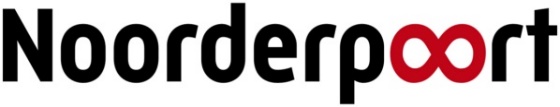 Contract Zwangerschaps- en bevallingsverlof